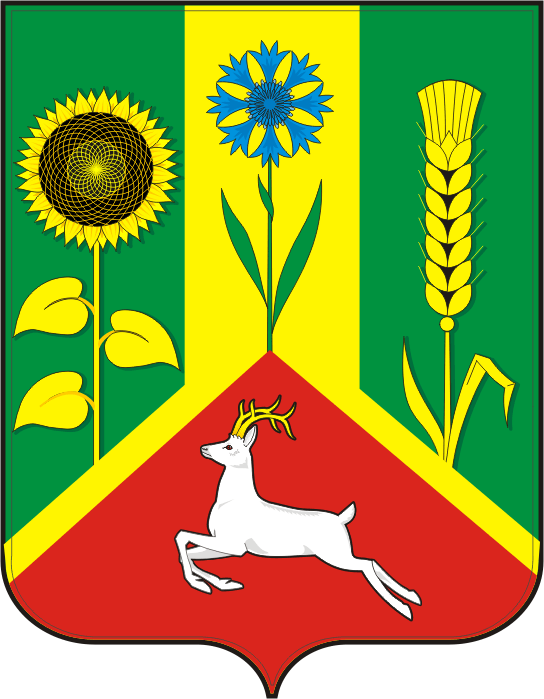 СОВЕТ ДЕПУТАТОВ ВАСИЛЬЕВСКОГО СЕЛЬСОВЕТА
  САРАКТАШСКОГО РАЙОНА ОРЕНБУРГСКОЙ ОБЛАСТИТРЕТЬЕГО СОЗЫВАРЕШЕНИЕ Тридцать шестого заседания Совета депутатов                                              Васильевского сельсовета третьего созыва       №    160                                с. Васильевка        от 26 сентября  2019 годаВ соответствии с Федеральным законом от 03.08.2018 № 334-ФЗ «О внесении изменений в статью 52 части первой и часть вторую Налогового кодекса Российской Федерации», Федеральным законом от 28.12.2017 № 436-Ф3 «О внесении изменений в части первую и вторую Налогового кодекса Российской Федерации и отдельные законодательные акты Российской Федерации», и руководствуясь Уставом муниципального образования Васильевский  сельсовет Саракташского района Оренбургской  области, Совет депутатов Васильевского сельсовета   РЕШИЛ:	 1. Внести в «Положение о земельном налоге», утвержденное решением Совета депутатов Васильевского сельсовета от 16.03.2016 № 33» следующие изменения :1.1.  Раздел III дополнить пунктом 4 следующего содержания:« 4. При установлении налога решением Совета депутатов Васильевского сельсовета Саракташского района Оренбургской области могут также устанавливаться налоговые льготы, основания и порядок их применения, включая установление величины налогового вычета для отдельных категорий налогоплательщиков.»1.2.. В разделе V:1.2.1. В пункте 4 слова  «по состоянию  на 1 января года,    являющегося налоговым периодом»  исключить.1.2.2. В абзаце 1 пункта 5 слова « с месяца» заменить на слова «со дня».2. Контроль  за  исполнением данного решения возложить  на постоянную комиссию Совета депутатов сельсовета по бюджетной, налоговой и финансовой политике, собственности и экономическим вопросам  (Мурсалимов К.Х.).3. Настоящее решение вступает в силу после дня его обнародования и  подлежит размещению на официальном сайте администрации муниципального образования Васильевский сельсовет Саракташского района Оренбургской области в сети «Интернет». О внесение изменений в Положения о земельном налогеПредседатель Совета депутатов -Глава муниципального образованияА.Н. СерединовРазослано:Администрации Саракташского района, администрации сельсовета, прокуратуре района,  постоянной комиссии, места для обнародования, официальный сайт администрации сельсовета, в дело.